Приложение 1к Положению о проведении среди субъектов малого и среднего предпринимательства Удмуртской Республики  республиканского конкурса «Лучший предприниматель года - 2013»Республиканский конкурс «ЛУЧШИЙ ПРЕДПРИНИМАТЕЛЬ ГОДА-2013»ЗАЯВКА НА УЧАСТИЕ В КОНКУРСЕУважаемые господа! Предлагаем Вам принять участие в конкурсе «Лучший предприниматель года -2013». Заполнив заявку, Вы становитесь претендентом на звание лучшего предпринимателя 2013 года в Удмуртской Республике. Желаем удачи.РЕКВИЗИТЫ ПРЕДПРИЯТИЯВСЕ ПУНКТЫ АНКЕТЫ ОБЯЗАТЕЛЬНЫ К ЗАПОЛНЕНИЮ. АНКЕТЫ С НЕПОЛНЫМИ ДАННЫМИ НЕ ДОПУСКАЮТСЯ К УЧАСТИЮ В КОКНУРСЕ!1.	Укажите основную отрасль, в которой подается заявка на конкурс (отметьте только 1 пункт)Производство: продукция легкой промышленностиПроизводство: машиностроение, металлообработка Производство: другие виды.Общественное питаниеПроизводство и переработка сельскохозяйственной продукции и продуктов питания.ТорговляИнформационные технологииСоциальные услуги: деятельность в области здравоохранения, образования, культуры и искусства, социальной поддержки военнослужащих, уволенных в запас, реабилитации детей и взрослых и др. Услуги: бытовые услуги; транспортные; гостиничный бизнес; туризм;  консультационные услуги; бухгалтерский учет и правовое обеспечение; полиграфические услуги и реклама и др.Молодой предприниматель2.	Как Вы бы охарактеризовали деятельность предприятия:Род деятельности предприятия _____________________________________________________________ Уровень конкуренции в регионе: высокий, средний, низкий (подчеркните)Конкурентные преимущества_________________________________________________________________________________________ _________________________________________________________________________________________ _________________________________________________________________________________________ _________________________________________________________________________________________	Почему именно Ваше предприятие должно стать лучшим?_________________________________________________________________________________________ _________________________________________________________________________________________ _________________________________________________________________________________________2.1. Общая характеристика выпускаемой продукцииПредприятие предлагает уникальную (инновационную) продукцию собственной разработки. Имеются патенты. Приложите копииПредприятие предлагает уникальную (инновационную) продукцию. Имеются лицензионные соглашения. Приложите копииПредприятие предлагает востребованную продукцию  2.2. Как изменился объем реализации по сравнению с 2012 годом (в количественном выражении) Наблюдается значительный рост  (более 15%)Наблюдается рост (1-15%)Объем реализации не изменился или снизился2.3. Опишите инструменты маркетинга, которые Вы используете? (реклама, связи с общественностью и другие, по возможности опишите и приложите фото, макеты и п.т.) __________________________________________________________________________________________ __________________________________________________________________________________________ __________________________________________________________________________________________ __________________________________________________________________________________________ __________________________________________________________________________________________ 2.4. Приложите отзывы партнеров Вашего предприятия.3.	Есть ли у Вашего предприятия общественные и Правительственные награды, полученные в 2013 году? Приложите копии.Награды федерального уровняНаграды регионального и муниципального уровня Награды за участие в выставках, конкурсах 4. Обновился ли в 2013 году ассортимент продукции (укажите, какой вид продукции был предложен)Да, мы предложили новый ассортимент продукции_________________________Нет, мы успешно реализуем существующий ассортиментНет, но мы планируем выпуск новых видов продукции_____________________Нет. У нас отсутствуют возможности выпуска новых видов продукции 5.	Расширилась ли в 2013 году география продаж предприятия? Да, мы вышли на новые рынки (укажите) _____________________________________________________Нет, мы успешно работаем на своем рынкеНет, но мы планируем освоение новых рынков (каких) __________________________________________    У нас отсутствует возможность выхода на новые рынки6.	Укажите примерный средний рост заработной платы (в процентном соотношении) в сравнении с 2012 годом                          На _______________%, и составил _____________________________________ рублей7.	В чем выражается стимулирование персонала Вашей фирмыБлагодарности	Подарки	Дополнительные отпуска	Денежные премии	Повышение квалификации сотрудниковПолучение высшего или второго высшего образования за счет фирмыДополнительные социальные гарантии8. Сколько новых сотрудников приняты на работу в 2013 г.Рядовых сотрудников ______Управленческий персонал _____9. Сколько сотрудников уволено с работы в 2013 г.Рядовых сотрудников _____Управленческий персонал _____10. Укажите, кому в 2013 году предприятие оказывало благотворительную поддержку, Приложите отзывы о Вашей благотворительной помощиБольным и инвалидам	      Ветеранам                                        Малообеспеченным 	        Бюджетникам                                     Почти всем, кто обращается        Одаренным детям                          Деятелям искусства и культуры  Сиротам                                               Многодетным семьям                      Другое (укажите) __________________Благотворительная помощь не оказывается11.  Используется ли на Вашем предприятии труд инвалидов? Если да, укажите их количество ___Да	Нет16.	Объем выручки предприятия от реализации продукции (работ, услуг), в тыс. руб.
Выручка - это денежные средства, полученные (вырученные) предприятием от продажи товаров и услуг. 2012 г.                                                                                                  тыс.руб. 2013 г.                                                                                           тыс. руб.17.	Объем чистой прибыли от реализации продукции (работ, услуг), в тыс. руб.Чистая прибыль определяется разностью валового дохода, затрат и налоговых отчислений  2012 г.                                                                                                  тыс.руб. 2013 г.                                                                                             тыс.руб.18.	Общая сумма внутренних инвестиций предприятия, в тыс. руб.Внутренние инвестиции предприятия определяются из суммы направленных денежных ресурсов на приобретение основных средств компании  2012 г.                                                                                                тыс.руб. 2013 г.                                                                                             тыс.руб.19.	Имеется ли у Вас задолженность перед бюджетомНастоящим подтверждаю участие в конкурсе «Лучший предприниматель года -2013» и гарантирую, что:- сведения, представленные в заявке на участие в Конкурсе, являются действительными;- участник Конкурса соответствует требованиям пунктов 4.1, 4.2. Положения о проведении среди субъектов малого и среднего предпринимательства Удмуртской Республики республиканского конкурса «Лучший предприниматель года - 2013».Заполнив заявку на участие в Конкурсе, участник Конкурса дает согласие на обработку персональных данных, содержащихся в настоящей заявке, с целью проведения конкурса «Лучший предприниматель года – 2012», в том числе на передачу соответствующей информации лицам, привлекаемым к исполнениям указанных действий. Руководитель предприятия   ______________   /_________________________/                                                  М.П.                                 Дата «______»______________2014г.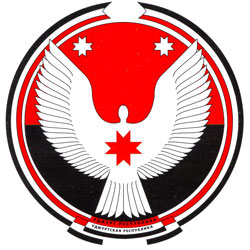 Министерство экономики Удмуртской Республики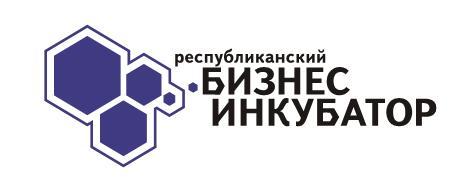 АУ УР «Республиканский бизнес-инкубатор»Полное название предприятияИНН/ОГРН (ОГРНИП)Юридический адресФактический адрес телефон, факсе-mailСайтСреднесписочная численность работников на предприятии:ФИО директора, контактный телефон, e-mail, Паспортные данные: серия, номер, кем и когда выданФИО контактного лица, уполномоченного предприятием, контактный телефон, e-mailДата основания фирмыКоторый раз принимаете участие в конкурсе "Предприниматель года"?Укажите, из какого источника Вы узнали о конкурсе «Лучший предприниматель года 2013» _____________________________________________________________________________________Укажите, из какого источника Вы узнали о конкурсе «Лучший предприниматель года 2013» _____________________________________________________________________________________ДаНет